Зарегистрировано в Минюсте России 20 августа 2013 г. N 29669МИНИСТЕРСТВО ОБРАЗОВАНИЯ И НАУКИ РОССИЙСКОЙ ФЕДЕРАЦИИПРИКАЗот 2 августа 2013 г. N 842ОБ УТВЕРЖДЕНИИФЕДЕРАЛЬНОГО ГОСУДАРСТВЕННОГО ОБРАЗОВАТЕЛЬНОГО СТАНДАРТАСРЕДНЕГО ПРОФЕССИОНАЛЬНОГО ОБРАЗОВАНИЯ ПО ПРОФЕССИИ150709.02 СВАРЩИК (ЭЛЕКТРОСВАРОЧНЫЕ И ГАЗОСВАРОЧНЫЕ РАБОТЫ)Список изменяющих документов(в ред. Приказов Минобрнауки России от 22.08.2014 N 1039,от 17.03.2015 N 247)В соответствии с пунктом 5.2.41 Положения о Министерстве образования и науки Российской Федерации, утвержденного постановлением Правительства Российской Федерации от 3 июня 2013 г. N 466 (Собрание законодательства Российской Федерации, 2013, N 23, ст. 2923), приказываю:1. Утвердить прилагаемый федеральный государственный образовательный стандарт среднего профессионального образования по профессии 150709.02 Сварщик (электросварочные и газосварочные работы).2. Признать утратившим силу приказ Министерства образования и науки Российской Федерации от 12 ноября 2009 г. N 588 "Об утверждении и введении в действие федерального государственного образовательного стандарта начального профессионального образования по профессии 150709.02 Сварщик (электросварочные и газосварочные работы)" (зарегистрирован Министерством юстиции Российской Федерации 11 декабря 2009 г., регистрационный N 15532).3. Настоящий приказ вступает в силу с 1 сентября 2013 года.МинистрД.В.ЛИВАНОВПриложениеУтвержденприказом Министерства образованияи науки Российской Федерацииот 2 августа 2013 г. N 842ФЕДЕРАЛЬНЫЙ ГОСУДАРСТВЕННЫЙ ОБРАЗОВАТЕЛЬНЫЙ СТАНДАРТСРЕДНЕГО ПРОФЕССИОНАЛЬНОГО ОБРАЗОВАНИЯ ПО ПРОФЕССИИ150709.02 СВАРЩИК (ЭЛЕКТРОСВАРОЧНЫЕ И ГАЗОСВАРОЧНЫЕ РАБОТЫ)Список изменяющих документов(в ред. Приказов Минобрнауки России от 22.08.2014 N 1039,от 17.03.2015 N 247)I. ОБЛАСТЬ ПРИМЕНЕНИЯ1.1. Настоящий федеральный государственный образовательный стандарт среднего профессионального образования представляет собой совокупность обязательных требований к среднему профессиональному образованию по профессии 150709.02 Сварщик (электросварочные и газосварочные работы) для профессиональной образовательной организации и образовательной организации высшего образования, которые имеют право на реализацию имеющих государственную аккредитацию программ подготовки квалифицированных рабочих, служащих по данной профессии, на территории Российской Федерации (далее - образовательная организация).1.2. Право на реализацию программы подготовки квалифицированных рабочих, служащих по профессии 150709.02 Сварщик (электросварочные и газосварочные работы) имеет образовательная организация при наличии соответствующей лицензии на осуществление образовательной деятельности.Возможна сетевая форма реализации программы подготовки квалифицированных рабочих, служащих с использованием ресурсов нескольких образовательных организаций. В реализации программы подготовки квалифицированных рабочих, служащих с использованием сетевой формы наряду с образовательными организациями также могут участвовать медицинские организации, организации культуры, физкультурно-спортивные и иные организации, обладающие ресурсами, необходимыми для осуществления обучения, проведения учебной и производственной практики и осуществления иных видов учебной деятельности, предусмотренных программой подготовки квалифицированных рабочих, служащих <1>.--------------------------------<1> Часть 1 статьи 15 Федерального закона от 29 декабря 2012 г. N 273-ФЗ "Об образовании в Российской Федерации" (Собрание законодательства Российской Федерации, 2012, N 53, ст. 7598; 2013, N 19, ст. 2326).II. ИСПОЛЬЗУЕМЫЕ СОКРАЩЕНИЯВ настоящем стандарте используются следующие сокращения:СПО - среднее профессиональное образование;ФГОС СПО - федеральный государственный образовательный стандарт среднего профессионального образования;ППКРС - программа подготовки квалифицированных рабочих, служащих по профессии;ОК - общая компетенция;ПК - профессиональная компетенция;ПМ - профессиональный модуль;МДК - междисциплинарный курс.III. ХАРАКТЕРИСТИКА ПОДГОТОВКИ ПО ПРОФЕССИИ3.1. Сроки получения СПО по профессии 150709.02 Сварщик (электросварочные и газосварочные работы) в очной форме обучения и соответствующие квалификации приводятся в Таблице 1.Таблица 1--------------------------------<1> ФГОС СПО в части требований к результатам освоения ППКРС ориентирован на присвоение выпускнику квалификации выше средней квалификации для данной профессии.<2> Независимо от применяемых образовательных технологий.<3> Образовательные организации, осуществляющие подготовку квалифицированных рабочих, служащих на базе основного общего образования, реализуют федеральный государственный образовательный стандарт среднего общего образования в пределах ППКРС, в том числе с учетом получаемой профессии СПО.3.2. Рекомендуемый перечень возможных сочетаний профессий рабочих, должностей служащих по Общероссийскому классификатору профессий рабочих, должностей служащих и тарифных разрядов (ОК 016-94) при формировании ППКРС по профессиям СПО:газорезчик;газосварщик;электрогазосварщик;электросварщик на автоматических и полуавтоматических машинах;электросварщик ручной сварки.Сроки получения СПО по ППКРС независимо от применяемых образовательных технологий увеличиваются:а) для обучающихся по очно-заочной форме обучения:на базе среднего общего образования - не более чем на 1 год;на базе основного общего образования - не более чем на 1,5 года;б) для инвалидов и лиц с ограниченными возможностями здоровья - не более чем на 6 месяцев.IV. ХАРАКТЕРИСТИКА ПРОФЕССИОНАЛЬНОЙДЕЯТЕЛЬНОСТИ ВЫПУСКНИКОВ4.1. Область профессиональной деятельности выпускников: электросварочные и газосварочные работы.4.2. Объектами профессиональной деятельности выпускников являются:технологические процессы сборки и электрогазосварки конструкций;сварочное оборудование и источники питания, сборочно-сварочные приспособления;детали, узлы и конструкции из различных материалов;конструкторская, техническая, технологическая и нормативная документация.4.3. Обучающийся по профессии 150709.02 Сварщик (электросварочные и газосварочные работы) готовится к следующим видам деятельности:4.3.1. Подготовительно-сварочные работы.4.3.2. Сварка и резка деталей из различных сталей, цветных металлов и их сплавов, чугунов во всех пространственных положениях.4.3.3. Наплавка дефектов деталей и узлов машин, механизмов, конструкций и отливок под механическую обработку и пробное давление.4.3.4. Дефектация сварных швов и контроль качества сварных соединений.V. ТРЕБОВАНИЯ К РЕЗУЛЬТАТАМ ОСВОЕНИЯ ПРОГРАММЫ ПОДГОТОВКИКВАЛИФИЦИРОВАННЫХ РАБОЧИХ, СЛУЖАЩИХ5.1. Выпускник, освоивший ППКРС, должен обладать общими компетенциями, включающими в себя способность:ОК 1. Понимать сущность и социальную значимость будущей профессии, проявлять к ней устойчивый интерес.ОК 2. Организовывать собственную деятельность, исходя из цели и способов ее достижения, определенных руководителем.ОК 3. Анализировать рабочую ситуацию, осуществлять текущий и итоговый контроль, оценку и коррекцию собственной деятельности, нести ответственность за результаты своей работы.ОК 4. Осуществлять поиск информации, необходимой для эффективного выполнения профессиональных задач.ОК 5. Использовать информационно-коммуникационные технологии в профессиональной деятельности.ОК 6. Работать в команде, эффективно общаться с коллегами, руководством, клиентами.ОК 7. Исполнять воинскую обязанность <*>, в том числе с применением полученных профессиональных знаний (для юношей).5.2. Выпускник, освоивший ППКРС, должен обладать профессиональными компетенциями, соответствующими видам деятельности:5.2.1. Подготовительно-сварочные работы.ПК 1.1. Выполнять типовые слесарные операции, применяемые при подготовке металла к сварке.ПК 1.2. Подготавливать газовые баллоны, регулирующую и коммуникационную аппаратуру для сварки и резки.ПК 1.3. Выполнять сборку изделий под сварку.ПК 1.4. Проверять точность сборки.5.2.2. Сварка и резка деталей из различных сталей, цветных металлов и их сплавов, чугунов во всех пространственных положениях.ПК 2.1. Выполнять газовую сварку средней сложности и сложных узлов, деталей и трубопроводов из углеродистых и конструкционных сталей и простых деталей из цветных металлов и сплавов.ПК 2.2. Выполнять ручную дуговую и плазменную сварку средней сложности и сложных деталей аппаратов, узлов, конструкций и трубопроводов из конструкционных и углеродистых сталей, чугуна, цветных металлов и сплавов.ПК 2.3. Выполнять автоматическую и механизированную сварку с использованием плазмотрона средней сложности и сложных аппаратов, узлов, деталей, конструкций и трубопроводов из углеродистых и конструкционных сталей.ПК 2.4. Выполнять кислородную, воздушно-плазменную резку металлов прямолинейной и сложной конфигурации.ПК 2.5. Читать чертежи средней сложности и сложных сварных металлоконструкций.ПК 2.6. Обеспечивать безопасное выполнение сварочных работ на рабочем месте в соответствии с санитарно-техническими требованиями и требованиями охраны труда.5.2.3. Наплавка дефектов деталей и узлов машин, механизмов конструкций и отливок под механическую обработку и пробное давление.ПК 3.1. Наплавлять детали и узлы простых и средней сложности конструкций твердыми сплавами.ПК 3.2. Наплавлять сложные детали и узлы сложных инструментов.ПК 3.3. Наплавлять изношенные простые инструменты, детали из углеродистых и конструкционных сталей.ПК 3.4. Наплавлять нагретые баллоны и трубы, дефекты деталей машин, механизмов и конструкций.ПК 3.5. Выполнять наплавку для устранения дефектов в крупных чугунных и алюминиевых отливках под механическую обработку и пробное давление.ПК 3.6. Выполнять наплавку для устранения раковин и трещин в деталях и узлах средней сложности.5.2.4. Дефектация сварных швов и контроль качества сварных соединений.ПК 4.1. Выполнять зачистку швов после сварки.ПК 4.2. Определять причины дефектов сварочных швов и соединений.ПК 4.3. Предупреждать и устранять различные виды дефектов в сварных швах.ПК 4.4. Выполнять горячую правку сложных конструкций.VI. ТРЕБОВАНИЯ К СТРУКТУРЕ ПРОГРАММЫ ПОДГОТОВКИКВАЛИФИЦИРОВАННЫХ РАБОЧИХ, СЛУЖАЩИХ6.1. ППКРС предусматривает изучение следующих учебных циклов:общепрофессионального;профессиональногои разделов:физическая культура;учебная практика;производственная практика;промежуточная аттестация;государственная итоговая аттестация.6.2. Обязательная часть ППКРС должна составлять около 80 процентов от общего объема времени, отведенного на ее освоение. Вариативная часть (около 20 процентов) дает возможность расширения и (или) углубления подготовки, определяемой содержанием обязательной части, получения дополнительных компетенций, умений и знаний, необходимых для обеспечения конкурентоспособности выпускника в соответствии с запросами регионального рынка труда и возможностями продолжения образования. Дисциплины, междисциплинарные курсы и профессиональные модули вариативной части определяются образовательной организацией.Общепрофессиональный учебный цикл состоит из общепрофессиональных дисциплин, профессиональный учебный цикл состоит из профессиональных модулей в соответствии с видами деятельности, соответствующими присваиваемой(ым) квалификации(ям). В состав профессионального модуля входит один или несколько междисциплинарных курсов. При освоении обучающимися профессиональных модулей проводятся учебная и (или) производственная практика.Обязательная часть профессионального учебного цикла ППКРС должна предусматривать изучение дисциплины "Безопасность жизнедеятельности". Объем часов на дисциплину "Безопасность жизнедеятельности" составляет 2 часа в неделю в период теоретического обучения (обязательной части учебных циклов), но не более 68 часов, из них на освоение основ военной службы - 70 процентов от общего объема времени, отведенного на указанную дисциплину.6.3. Образовательной организацией при определении структуры ППКРС и трудоемкости ее освоения может применяться система зачетных единиц, при этом одна зачетная единица соответствует 36 академическим часам.Структура программы подготовки квалифицированныхрабочих, служащихТаблица 2Таблица 3(в ред. Приказа Минобрнауки России от 17.03.2015 N 247)Срок получения среднего профессионального образования по ППКРС в очной форме обучения составляет 43/65 недель, в том числе:VII. ТРЕБОВАНИЯ К УСЛОВИЯМ РЕАЛИЗАЦИИ ПРОГРАММЫ ПОДГОТОВКИКВАЛИФИЦИРОВАННЫХ РАБОЧИХ, СЛУЖАЩИХ7.1. Образовательная организация самостоятельно разрабатывает и утверждает ППКРС в соответствии с ФГОС СПО, определяя профессию или группу профессий рабочих (должностей служащих) по ОК 016-94 (исходя из рекомендуемого перечня их возможных сочетаний согласно п. 3.2 ФГОС СПО), и с учетом соответствующей примерной ППКРС.Перед началом разработки ППКРС образовательная организация должна определить ее специфику с учетом направленности на удовлетворение потребностей рынка труда и работодателей, конкретизировать конечные результаты обучения в виде компетенций, умений и знаний, приобретаемого практического опыта.Конкретные виды деятельности, к которым готовится обучающийся, должны соответствовать присваиваемой(ым) квалификации(ям), определять содержание образовательной программы, разрабатываемой образовательной организацией совместно с заинтересованными работодателями.При формировании ППКРС образовательная организация:имеет право использовать объем времени, отведенный на вариативную часть учебных циклов ППКРС, увеличивая при этом объем времени, отведенный на дисциплины и модули обязательной части, на практики, либо вводя новые дисциплины и модули в соответствии с потребностями работодателей и спецификой деятельности образовательной организации;(в ред. Приказа Минобрнауки России от 22.08.2014 N 1039)обязана ежегодно обновлять ППКРС с учетом запросов работодателей, особенностей развития региона, науки, культуры, экономики, техники, технологий и социальной сферы в рамках, установленных настоящим ФГОС СПО;обязана в рабочих программах всех дисциплин и профессиональных модулей четко формулировать требования к результатам их освоения: компетенциям, приобретаемому практическому опыту, знаниям и умениям;обязана обеспечивать эффективную самостоятельную работу обучающихся в сочетании с совершенствованием управления ею со стороны преподавателей и мастеров производственного обучения;обязана обеспечивать обучающимся возможность участвовать в формировании индивидуальной образовательной программы;обязана формировать социокультурную среду, создавать условия, необходимые для всестороннего развития и социализации личности, сохранения здоровья обучающихся, способствовать развитию воспитательного компонента образовательного процесса, включая развитие самоуправления, участие обучающихся в работе общественных организаций, спортивных и творческих клубов;должна предусматривать при реализации компетентностного подхода использование в образовательном процессе активных форм проведения занятий с применением электронных образовательных ресурсов, деловых и ролевых игр, индивидуальных и групповых проектов, анализа производственных ситуаций, психологических и иных тренингов, групповых дискуссий в сочетании с внеаудиторной работой для формирования и развития общих и профессиональных компетенций обучающихся.7.2. При реализации ППКРС обучающиеся имеют академические права и обязанности в соответствии с Федеральным законом от 29 декабря 2012 г. N 273-ФЗ "Об образовании в Российской Федерации" <1>.--------------------------------<1> Собрание законодательства Российской Федерации, 2012, N 53, ст. 7598; 2013, N 19, ст. 2326.7.3. Максимальный объем учебной нагрузки обучающегося составляет 54 академических часа в неделю, включая все виды аудиторной и внеаудиторной (самостоятельной) учебной работы по освоению ППКРС и консультации.7.4. Максимальный объем аудиторной учебной нагрузки в очной форме обучения составляет 36 академических часов в неделю.7.5. Максимальный объем аудиторной учебной нагрузки в очно-заочной форме обучения составляет 16 академических часов в неделю.7.6. Общая продолжительность каникул составляет не менее 10 недель в учебном году при сроке обучения более 1 года и не менее 2 недель в зимний период при сроке обучения 1 год.7.7. По дисциплине "Физическая культура" могут быть предусмотрены еженедельно 2 часа самостоятельной учебной нагрузки, включая игровые виды подготовки (за счет различных форм внеаудиторных занятий в спортивных клубах, секциях).7.8. Образовательная организация имеет право для подгрупп девушек использовать 70 процентов учебного времени дисциплины "Безопасность жизнедеятельности", отведенного на изучение основ военной службы, на освоение основ медицинских знаний.7.9. Получение СПО на базе основного общего образования осуществляется с одновременным получением среднего общего образования в пределах ППКРС. В этом случае ППКРС, реализуемая на базе основного общего образования, разрабатывается на основе требований соответствующих федеральных государственных образовательных стандартов среднего общего и среднего профессионального образования с учетом получаемой профессии СПО.Срок освоения ППКРС в очной форме обучения для лиц, обучающихся на базе основного общего образования, увеличивается на 82 недели из расчета:    теоретическое обучение (при обязательной учебной нагрузке    36 часов в неделю)                                              57 нед.    промежуточная аттестация                                         3 нед.    каникулы                                                        22 нед.7.10. Консультации для обучающихся по очной и очно-заочной формам обучения предусматриваются образовательной организацией из расчета 4 часа на одного обучающегося на каждый учебный год, в том числе в период реализации образовательной программы среднего общего образования для лиц, обучающихся на базе основного общего образования. Формы проведения консультаций (групповые, индивидуальные, письменные, устные) определяются образовательной организацией.7.11. В период обучения с юношами проводятся учебные сборы <1>.--------------------------------<1> Пункт 1 статьи 13 Федерального закона от 28 марта 1998 г. N 53-ФЗ "О воинской обязанности и военной службе" (Собрание законодательства Российской Федерации, 1998, N 13, ст. 1475; 2004, N 35, ст. 3607; 2005, N 30, ст. 3111; 2007, N 49, ст. 6070; 2008, N 30, ст. 3616; 2013, N 27, ст. 3477).7.12. Практика является обязательным разделом ППКРС. Она представляет собой вид учебной деятельности, направленной на формирование, закрепление, развитие практических навыков и компетенции в процессе выполнения определенных видов работ, связанных с будущей профессиональной деятельностью. При реализации ППКРС предусматриваются следующие виды практик: учебная и производственная.Учебная практика и производственная практика проводятся образовательной организацией при освоении обучающимися профессиональных компетенций в рамках профессиональных модулей и могут реализовываться как концентрированно в несколько периодов, так и рассредоточенно, чередуясь с теоретическими занятиями в рамках профессиональных модулей.Цели и задачи, программы и формы отчетности определяются образовательной организацией по каждому виду практики.Производственная практика должна проводиться в организациях, направление деятельности которых соответствует профилю подготовки обучающихся.Аттестация по итогам производственной практики проводится с учетом (или на основании) результатов, подтвержденных документами соответствующих организаций.7.13. Реализация ППКРС должна обеспечиваться педагогическими кадрами, имеющими среднее профессиональное или высшее образование, соответствующее профилю преподаваемой дисциплины (модуля). Мастера производственного обучения должны иметь на 1 - 2 разряда по профессии рабочего выше, чем предусмотрено ФГОС СПО для выпускников. Опыт деятельности в организациях соответствующей профессиональной сферы является обязательным для преподавателей, отвечающих за освоение обучающимся профессионального учебного цикла, эти преподаватели и мастера производственного обучения получают дополнительное профессиональное образование по программам повышения квалификации, в том числе в форме стажировки в профильных организациях не реже 1 раза в 3 года.7.14. ППКРС должна обеспечиваться учебно-методической документацией по всем дисциплинам, междисциплинарным курсам и профессиональным модулям ППКРС.Внеаудиторная работа должна сопровождаться методическим обеспечением и обоснованием расчета времени, затрачиваемого на ее выполнение.Реализация ППКРС должна обеспечиваться доступом каждого обучающегося к базам данных и библиотечным фондам, формируемым по полному перечню дисциплин (модулей) ППКРС. Во время самостоятельной подготовки обучающиеся должны быть обеспечены доступом к сети Интернет.Каждый обучающийся должен быть обеспечен не менее чем одним учебным печатным и/или электронным изданием по каждой дисциплине общепрофессионального учебного цикла и одним учебно-методическим печатным и/или электронным изданием по каждому междисциплинарному курсу (включая электронные базы периодических изданий).Библиотечный фонд должен быть укомплектован печатными и/или электронными изданиями основной и дополнительной учебной литературы по дисциплинам всех учебных циклов, изданными за последние 5 лет.Библиотечный фонд, помимо учебной литературы, должен включать официальные, справочно-библиографические и периодические издания в расчете 1 - 2 экземпляра на каждые 100 обучающихся.Каждому обучающемуся должен быть обеспечен доступ к комплектам библиотечного фонда, состоящим не менее чем из 6 наименований отечественных журналов.Образовательная организация должна предоставить обучающимся возможность оперативного обмена информацией с отечественными организациями, в том числе образовательными организациями, доступ к современным профессиональным базам данных и информационным ресурсам сети Интернет.7.15. Прием на обучение по ППКРС за счет бюджетных ассигнований федерального бюджета, бюджетов субъектов Российской Федерации и местных бюджетов является общедоступным, если иное не предусмотрено частью 4 статьи 68 Федерального закона от 29 декабря 2012 г. N 273-ФЗ "Об образовании в Российской Федерации" <1>. Финансирование реализации ППКРС должно осуществляться в объеме не ниже установленных государственных нормативных затрат на оказание государственной услуги в сфере образования для данного уровня.--------------------------------<1> Собрание законодательства Российской Федерации, 2012, N 53, ст. 7598; 2013, N 19, ст. 2326.7.16. Образовательная организация, реализующая ППКРС, должна располагать материально-технической базой, обеспечивающей проведение всех видов лабораторных работ и практических занятий, дисциплинарной, междисциплинарной и модульной подготовки, учебной практики, предусмотренных учебным планом образовательной организации. Материально-техническая база должна соответствовать действующим санитарным и противопожарным нормам.Перечень кабинетов, лабораторий, мастерскихи других помещенийКабинеты:технической графики;безопасности жизнедеятельности и охраны труда;теоретических основ сварки и резки металлов.Лаборатории:материаловедения;электротехники и автоматизации производства;испытания материалов и контроля качества сварных соединений.Мастерские:слесарная;сварочная.Полигоны:сварочный.Спортивный комплекс:спортивный зал;открытый стадион широкого профиля с элементами полосы препятствий;стрелковый тир (в любой модификации, включая электронный) или место для стрельбы.Залы:библиотека, читальный зал с выходом в сеть Интернет;актовый зал.Реализация ППКРС должна обеспечивать:выполнение обучающимся лабораторных работ и практических занятий, включая как обязательный компонент практические задания с использованием персональных компьютеров;освоение обучающимся профессиональных модулей в условиях созданной соответствующей образовательной среды в образовательной организации или в организациях в зависимости от специфики вида деятельности.Образовательная организация должна быть обеспечена необходимым комплектом лицензионного программного обеспечения.7.17. Реализация ППКРС осуществляется образовательной организацией на государственном языке Российской Федерации.Реализация ППКРС образовательной организацией, расположенной на территории республики Российской Федерации, может осуществляться на государственном языке республики Российской Федерации в соответствии с законодательством республик Российской Федерации. Реализация ППКРС образовательной организацией на государственном языке республики Российской Федерации не должна осуществляться в ущерб государственному языку Российской Федерации.VIII. ТРЕБОВАНИЯ К РЕЗУЛЬТАТАМ ОСВОЕНИЯ ПРОГРАММЫПОДГОТОВКИ КВАЛИФИЦИРОВАННЫХ РАБОЧИХ, СЛУЖАЩИХ8.1. Оценка качества освоения ППКРС должна включать текущий контроль успеваемости, промежуточную и государственную итоговую аттестацию обучающихся.8.2. Конкретные формы и процедуры текущего контроля успеваемости, промежуточной аттестации по каждой дисциплине и профессиональному модулю разрабатываются образовательной организацией самостоятельно и доводятся до сведения обучающихся в течение первых двух месяцев от начала обучения.8.3. Для аттестации обучающихся на соответствие их персональных достижений поэтапным требованиям соответствующей ППКРС (текущий контроль успеваемости и промежуточная аттестация) создаются фонды оценочных средств, позволяющие оценить умения, знания, практический опыт и освоенные компетенции.Фонды оценочных средств для промежуточной аттестации по дисциплинам и междисциплинарным курсам в составе профессиональных модулей разрабатываются и утверждаются образовательной организацией самостоятельно, а для промежуточной аттестации по профессиональным модулям и для государственной итоговой аттестации - разрабатываются и утверждаются образовательной организацией после предварительного положительного заключения работодателей.Для промежуточной аттестации обучающихся по дисциплинам (междисциплинарным курсам) кроме преподавателей конкретной дисциплины (междисциплинарного курса) в качестве внешних экспертов должны активно привлекаться преподаватели смежных дисциплин (курсов). Для максимального приближения программ промежуточной аттестации обучающихся по профессиональным модулям к условиям их будущей профессиональной деятельности образовательной организацией в качестве внештатных экспертов должны активно привлекаться работодатели.8.4. Оценка качества подготовки обучающихся и выпускников осуществляется в двух основных направлениях:оценка уровня освоения дисциплин;оценка компетенций обучающихся.Для юношей предусматривается оценка результатов освоения основ военной службы.8.5. К государственной итоговой аттестации допускаются обучающиеся, не имеющие академической задолженности и в полном объеме выполнившие учебный план или индивидуальный учебный план по ППКРС, если иное не установлено порядком проведения государственной итоговой аттестации по образовательным программам среднего профессионального образования <1>.--------------------------------<1> Часть 6 статьи 59 Федерального закона от 29 декабря 2012 г. N 273-ФЗ "Об образовании в Российской Федерации" (Собрание законодательства Российской Федерации, 2012, N 53, ст. 7598; 2013, N 19, ст. 2326).8.6. Государственная итоговая аттестация включает защиту выпускной квалификационной работы (выпускная практическая квалификационная работа и письменная экзаменационная работа). Обязательные требования - соответствие тематики выпускной квалификационной работы содержанию одного или нескольких профессиональных модулей; выпускная практическая квалификационная работа должна предусматривать сложность работы не ниже разряда по профессии рабочего, предусмотренного ФГОС СПО.Государственный экзамен вводится по усмотрению образовательной организации.8.7. Обучающиеся по ППКРС, не имеющие среднего общего образования, в соответствии с частью 6 статьи 68 Федерального закона от 29 декабря 2012 г. N 273-ФЗ "Об образовании в Российской Федерации" <1> вправе бесплатно пройти государственную итоговую аттестацию, которой завершается освоение образовательных программ среднего общего образования. При успешном прохождении указанной государственной итоговой аттестации аккредитованной образовательной организацией обучающимся выдается аттестат о среднем общем образовании.--------------------------------<1> Собрание законодательства Российской Федерации, 2012, N 53, ст. 7598; 2013, N 19, ст. 2326.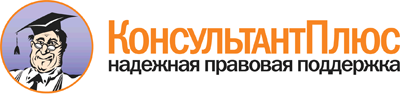  Приказ Минобрнауки России от 02.08.2013 N 842
(ред. от 17.03.2015)
"Об утверждении федерального государственного образовательного стандарта среднего профессионального образования по профессии 150709.02 Сварщик (электросварочные и газосварочные работы)"
(Зарегистрировано в Минюсте России 20.08.2013 N 29669) Документ предоставлен КонсультантПлюс

www.consultant.ru 

Дата сохранения: 17.03.2016 
 Уровень образования, необходимый для приема на обучение по ППКРСНаименование квалификации (профессий по Общероссийскому классификатору профессий рабочих, должностей служащих и тарифных разрядов) (ОК 016-94) <1>Срок получения СПО по ППКРС в очной форме обучения <2>среднее общее образованиеГазосварщикЭлектрогазосварщикЭлектросварщик на автоматических и полуавтоматических машинахЭлектросварщик ручной сваркиГазорезчик10 мес.основное общее образованиеГазосварщикЭлектрогазосварщикЭлектросварщик на автоматических и полуавтоматических машинахЭлектросварщик ручной сваркиГазорезчик2 года 10 мес. <3>(в ред. Приказа Минобрнауки России от 17.03.2015 N 247)(в ред. Приказа Минобрнауки России от 17.03.2015 N 247)(в ред. Приказа Минобрнауки России от 17.03.2015 N 247)ИндексНаименование учебных циклов, разделов, модулей, требования к знаниям, умениям, практическому опытуВсего максимальной учебной нагрузки обучающегося (час./нед.)В т.ч. часов обязательных учебных занятийИндекс и наименование дисциплин, междисциплинарных курсов (МДК)Коды формируемых компетенцийОбязательная часть учебных циклов ППКРС и раздел "Физическая культура"702468ОП.00Общепрофессиональный учебный цикл327218ОП.00В результате изучения обязательной части учебного цикла обучающийся по общепрофессиональным дисциплинам должен:уметь:читать чертежи изделий, механизмов и узлов используемого оборудования;использовать технологическую документацию;знать:основные правила разработки, оформления и чтения конструкторской и технологической документации;общие сведения о сборочных чертежах;основные приемы техники черчения, правила выполнения чертежей;основы машиностроительного черчения;требования единой системы конструкторской документации (ЕСКД).ОП.01. Основы инженерной графикиОК 1ОК 4ОК 6ОК 7ПК 2.5ПК 2.7ПК 1.6ОП.00уметь:анализировать показания контрольно-измерительных приборов;делать обоснованный выбор оборудования, средств механизации и автоматизации в профессиональной деятельности;знать:назначение, классификацию, устройство и принцип действия средств автоматики на производстве;элементы организации автоматического построения производства и управления им;общий состав и структуру ЭВМ, технические и программные средства реализации информационных процессов, технологию автоматизированной обработки информации, локальные и глобальные сети.ОП.02. Основы автоматизации производстваОК 1ОК 4ОК 6ОК 7ПК 2.5ПК 2.7ПК 1.6ОП.00уметь:читать структурные, монтажные и простые принципиальные электрические схемы;рассчитывать и измерять основные параметры простых электрических, магнитных и электронных цепей;использовать в работе электроизмерительные приборы;пускать и останавливать электродвигатели, установленные на эксплуатируемом оборудовании;знать:единицы измерения силы тока, напряжения, мощности электрического тока, сопротивления проводников;методы расчета и измерения основных параметров простых электрических, магнитных и электронных цепей;свойства постоянного и переменного электрического тока;принципы последовательного и параллельного соединения проводников и источников тока;электроизмерительные приборы (амперметр, вольтметр), их устройство, принцип действия и правила включения в электрическую цепь;свойства магнитного поля;двигатели постоянного и переменного тока, их устройство и принцип действия;правила пуска, остановки электродвигателей, установленных на эксплуатируемом оборудовании;аппаратуру защиты электродвигателей;методы защиты от короткого замыкания;заземление, зануление.ОП.03. Основы электротехникиОК 1ОК 4ОК 6ОК 7ПК 2.5ПК 2.7ПК 1.6уметь:выполнять механические испытания образцов материалов;использовать физико-химические методы исследования металлов;пользоваться справочными таблицами для определения свойств материалов;выбирать материалы для осуществления профессиональной деятельности;знать:основные свойства и классификацию материалов, использующихся в профессиональной деятельности;наименование, маркировку, свойства обрабатываемого материала;правила применения охлаждающих и смазывающих материалов;основные сведения о металлах и сплавах;основные сведения о неметаллических, прокладочных, уплотнительных и электротехнических материалах, стали, их классификацию.ОП.04. Основы материаловеденияОК 1ОК 4ОК 6ОК 7ПК 2.5ПК 2.7ПК 1.6уметь:контролировать качество выполняемых работ;знать:системы допусков и посадок, точность обработки, квалитеты, классы точности;допуски и отклонения формы и расположения поверхностей.ОП.05. Допуски и технические измеренияОК 1ОК 4ОК 6ОК 7ПК 2.5ПК 2.7ПК 1.6уметь:находить и использовать экономическую информацию в целях обеспечения собственной конкурентоспособности на рынке труда;знать:общие принципы организации производственного и технологического процесса;механизмы ценообразования на продукцию, формы оплаты труда в современных условиях;цели и задачи структурного подразделения, структуру организации, основы экономических знаний, необходимых в отрасли.ОП.06. Основы экономикиОК 1ОК 4ОК 6ОК 7ПК 2.5ПК 2.7ПК 1.6уметь:организовывать и проводить мероприятия по защите работающих и населения от негативных воздействий чрезвычайных ситуаций;предпринимать профилактические меры для снижения уровня опасностей различного вида и их последствий в профессиональной деятельности и быту;использовать средства индивидуальной и коллективной защиты от оружия массового поражения;применять первичные средства пожаротушения;ориентироваться в перечне военно-учетных специальностей и самостоятельно определять среди них родственные полученной профессии;применять профессиональные знания в ходе исполнения обязанностей военной службы на воинских должностях в соответствии с полученной профессией;владеть способами бесконфликтного общения и саморегуляции в повседневной деятельности и экстремальных условиях военной службы;оказывать первую помощь пострадавшим;знать:принципы обеспечения устойчивости объектов экономики, прогнозирования развития событий и оценки последствий при техногенных чрезвычайных ситуациях и стихийных явлениях, в том числе в условиях противодействия терроризму как серьезной угрозе национальной безопасности России;основные виды потенциальных опасностей и их последствия в профессиональной деятельности и быту, принципы снижения вероятности их реализации;основы военной службы и обороны государства;задачи и основные мероприятия гражданской обороны;способы защиты населения от оружия массового поражения;меры пожарной безопасности и правила безопасного поведения при пожарах;организацию и порядок призыва граждан на военную службу и поступления на нее в добровольном порядке;основные виды вооружения, военной техники и специального снаряжения, состоящих на вооружении (оснащении) воинских подразделений, в которых имеются военно-учетные специальности, родственные профессиям СПО;область применения получаемых профессиональных знаний при исполнении обязанностей военной службы;порядок и правила оказания первой помощи пострадавшим.26ОП.07. Безопасность жизнедеятельностиОК 1 - 7ПК 1.1 - 4.4П.00Профессиональный учебный цикл375250ПМ.00Профессиональные модули375250ПМ.01Подготовительно-сварочные работыВ результате изучения профессионального модуля обучающийся должен:иметь практический опыт:выполнения типовых слесарных операций, применяемых при подготовке металла к сварке;подготовки баллонов, регулирующей и коммуникационной аппаратуры для сварки и резки;выполнения сборки изделий под сварку;проверки точности сборки;уметь:выполнять правку и гибку, разметку, рубку, резкумеханическую, опиливание металла;подготавливать газовые баллоны к работе;выполнять сборку изделий под сварку в сборочно-сварочных приспособлениях и прихватками;проверять точность сборки;знать:правила подготовки изделий под сварку;назначение, сущность и технику выполнения типовых слесарных операций, выполняемых при подготовке металла к сварке;средства и приемы измерений линейных размеров, углов, отклонений формы поверхности;виды и назначение сборочно-сварочных приспособлений;виды сварных швов и соединений, их обозначения на чертежах;типы разделки кромок под сварку;правила наложения прихваток;типы газовых баллонов и правила подготовки их к работе.МДК.01.01. Подготовка металла к сваркеМДК.01.02. Технологические приемы сборки изделий под сваркуOK 1OK 2ОК 3OK 4OK 6OK 7ПК 1.1ПК 1.2ПК 1.3ПК 1.4ПК 1.5ПК 1.6ПМ.02Сварка и резка деталей из различных сталей, цветных металлов и их сплавов, чугунов во всех пространственных положенияхВ результате изучения профессионального модуля обучающийся должен:иметь практический опыт:выполнения газовой сварки средней сложности и сложных узлов, деталей и трубопроводов из углеродистых и конструкционных и простых деталей из цветных металлов и сплавов;выполнения ручной дуговой и плазменной сварки средней сложности и сложных деталей аппаратов, узлов, конструкций и трубопроводов из конструкционных и углеродистых сталей, чугуна, цветных металлов и сплавов;выполнения автоматической и механизированной сварки с использованием плазмотрона средней сложности и сложных аппаратов, узлов, деталей, конструкций и трубопроводов из углеродистых и конструкционных сталей;выполнения кислородной, воздушно-плазменной резки металлов прямолинейной и сложной конфигурации;чтения чертежей средней сложности и сложных сварных металлоконструкций;организации безопасного выполнения сварочных работ на рабочем месте в соответствии с санитарно-техническими требованиями и требованиями охраны труда;уметь:выполнять технологические приемы ручной дуговой, плазменной и газовой сварки, автоматической и полуавтоматической сварки с использованием плазмотрона деталей, узлов, конструкций и трубопроводов различной сложности из конструкционных и углеродистых сталей, чугуна, цветных металлов и сплавов во всех пространственных положениях шва;выполнять автоматическую сварку ответственных сложных строительных и технологических конструкций, работающих в сложных условиях;выполнять автоматическую сварку в среде защитных газов неплавящимся электродом горячетканных полос из цветных металлов и сплавов под руководством электросварщика более высокой квалификации;выполнять автоматическую микроплазменную сварку;выполнять ручную кислородную, плазменную и газовую прямолинейную и фигурную резку и резку бензорезательными и керосинорезательными аппаратами на переносных, стационарных и плазморезательных машинах деталей разной сложности из различных сталей, цветных металлов и сплавов по разметке;производить кислородно-флюсовую резку деталей из высокохромистых и хромистоникелевых сталей и чугуна;выполнять кислородную резку судовых объектов на плаву;выполнять ручное электродуговое воздушное строгание разной сложности деталей из различных сталей, чугуна, цветных металлов и сплавов в различных положениях;производить предварительный и сопутствующий подогрев при сварке деталей с соблюдением заданного режима;устанавливать режимы сварки по заданным параметрам;экономно расходовать материалы и электроэнергию, бережно обращаться с инструментами, аппаратурой и оборудованием;соблюдать требования безопасности труда и пожарной безопасности;читать рабочие чертежи сварных металлоконструкций различной сложности;знать:устройство обслуживаемых электросварочных и плазморезательных машин, газосварочной аппаратуры, автоматов, полуавтоматов, плазмотронов и источников питания;свойства и назначение сварочных материалов, правила их выбора;марки и типы электродов;правила установки режимов сварки по заданным параметрам;особенности сварки и электродугового строгания на переменном и постоянном токе;технологию сварки изделий в камерах с контролируемой атмосферой;основы электротехники в пределах выполняемой работы;методы получения и хранения наиболее распространенных газов, используемых при газовой сварке;процесс газовой резки легированной стали;режим резки и расхода газов при кислородной и газоэлектрической резке;правила чтения чертежей сварных пространственных конструкций, свариваемых сборочных единиц и механизмов;технологию изготовления сварных типовых машиностроительных деталей и конструкций;материалы и нормативные документы на изготовление и монтаж сварных конструкций;сущность технологичности сварных деталей и конструкций;требования к организации рабочего места и безопасности выполнения сварочных работ.МДК.02.01. Оборудование, техника и технология электросваркиМДК.02.02. Технология газовой сваркиМДК.02.03. Электросварочные работы на автоматических и полуавтоматических машинахМДК.02.04. Технология электродуговой сварки и резки металлаМДК.02.05. Технология производства сварных конструкцийОК 1ОК 2ОК 3ОК 4ОК 5ОК 6ОК 7ПК 2.1ПК 2.2ПК 2.3ПК 2.4ПК 2.5ПК 2.6ПК 2.7ПМ.03Наплавка дефектов деталей и узлов машин, механизмов конструкций и отливок под механическую обработку и пробное давлениеВ результате изучения профессионального модуля обучающийся должен:иметь практический опыт:наплавления деталей и узлов простых и средней сложности конструкций твердыми сплавами;наплавления сложных деталей и узлов сложных инструментов;наплавления изношенных простых инструментов, деталей из углеродистых и конструкционных сталей;наплавления нагретых баллонов и труб, дефектов деталей машин, механизмов и конструкций;выполнения наплавки для устранения дефектов в крупных чугунных и алюминиевых отливках под механическую обработку и пробное давление;выполнения наплавки для устранения раковин и трещин в деталях и узлах средней сложности;уметь:выполнять наплавку твердыми сплавами простых деталей;выполнять наплавление твердыми сплавами с применением керамических флюсов в защитном газе деталей и узлов средней сложности;устранять дефекты в крупных чугунных и алюминиевых отливках под механическую обработку и пробное давление наплавкой;удалять наплавкой дефекты в узлах, механизмах и отливках различной сложности;выполнять наплавление нагретых баллонов и труб;наплавлять раковины и трещины в деталях, узлах и отливках различной сложности;знать:способы наплавки;материалы, применяемые для наплавки;технологию наплавки твердыми сплавами;технику удаления наплавкой дефектов в деталях, узлах, механизмах и отливках различной сложности;режимы наплавки и принципы их выбора;технику газовой наплавки;технологические приемы автоматического и механизированного наплавления дефектов деталей машин, механизмов и конструкций;технику устранения дефектов в обработанных деталях и узлах наплавкой газовой горелкой.МДК.03.01. Наплавка дефектов под механическую обработку и пробное давлениеМДК.03.02. Технология дуговой наплавки деталейМДК.03.03. Технология газовой наплавкиМДК.03.04. Технология автоматического и механизированного наплавленияОК 2ОК 3ОК 7ПК 3.1ПК 3.2ПК 3.3ПК 3.4ПК 3.5ПК 3.6ПМ.04Дефектация сварных швов и контроль качества сварных соединенийВ результате изучения профессионального модуля обучающийся должен:иметь практический опыт:выполнения зачистки швов после сварки;определения причин дефектов сварочных швов и соединений;предупреждения и устранения различных видов дефектов в сварных швах;выполнения горячей правки сложных конструкций;уметь:зачищать швы после сварки;проверять качество сварных соединений по внешнему виду и излому;выявлять дефекты сварных швов и устранять их;применять способы уменьшения и предупреждения деформаций при сварке;выполнять горячую правку сварных конструкций;знать:требования к сварному шву;виды дефектов в сварных швах и методы их предупреждения и устранения;строение сварного шва, способы их испытания и виды контроля;причины возникновения внутренних напряжений и деформаций в свариваемых изделиях и меры их предупреждения.МДК.04.01. Дефекты и способы испытания сварных швовОК 2ОК 3ОК 4ОК 7ПК 4.1ПК 4.2ПК 4.3ПК 4.4ФК.00Физическая культураВ результате освоения раздела обучающийся должен:уметь:использовать физкультурно-оздоровительную деятельность для укрепления здоровья, достижения жизненных и профессиональных целей;знать:о роли физической культуры в общекультурном, профессиональном и социальном развитии человека;основы здорового образа жизни.6432ОК 1 - 7ПК 1.1 - 1.4ПК 2.1 - 2.6ПК 3.1 - 3.6ПК 4.1 - 4.4Вариативная часть учебных циклов ППКРС (определяется образовательной организацией)162108Итого по обязательной части ППКРС, включая раздел "Физическая культура", и вариативной части ППКРС864576УП.00Учебная практика обучающихся на базе среднего общего образования/на базе основного общего образования22 нед./42 нед.792/1512ОК 1 - 7ПК 1.1 - 1.4ПК 2.1 - 2.6ПК 3.1 - 3.6ПК 4.1 - 4.4ПП.00Производственная практика обучающихся на базе среднего общего образования/на базе основного общего образования22 нед./42 нед.792/1512ОК 1 - 7ПК 1.1 - 1.4ПК 2.1 - 2.6ПК 3.1 - 3.6ПК 4.1 - 4.4(в ред. Приказа Минобрнауки России от 17.03.2015 N 247)(в ред. Приказа Минобрнауки России от 17.03.2015 N 247)(в ред. Приказа Минобрнауки России от 17.03.2015 N 247)(в ред. Приказа Минобрнауки России от 17.03.2015 N 247)(в ред. Приказа Минобрнауки России от 17.03.2015 N 247)(в ред. Приказа Минобрнауки России от 17.03.2015 N 247)ПА.00Промежуточная аттестация обучающихся на базе среднего общего образования/на базе основного общего образования1 нед./2 нед.(в ред. Приказа Минобрнауки России от 17.03.2015 N 247)(в ред. Приказа Минобрнауки России от 17.03.2015 N 247)(в ред. Приказа Минобрнауки России от 17.03.2015 N 247)(в ред. Приказа Минобрнауки России от 17.03.2015 N 247)(в ред. Приказа Минобрнауки России от 17.03.2015 N 247)(в ред. Приказа Минобрнауки России от 17.03.2015 N 247)ГИА.00Государственная итоговая аттестация обучающихся на базе среднего общего образования/на базе основного общего образования2 нед./3 нед.(в ред. Приказа Минобрнауки России от 17.03.2015 N 247)(в ред. Приказа Минобрнауки России от 17.03.2015 N 247)(в ред. Приказа Минобрнауки России от 17.03.2015 N 247)(в ред. Приказа Минобрнауки России от 17.03.2015 N 247)(в ред. Приказа Минобрнауки России от 17.03.2015 N 247)(в ред. Приказа Минобрнауки России от 17.03.2015 N 247)Обучение по учебным циклам и разделу "Физическая культура"16 нед.Учебная практика обучающихся на базе среднего общего образования/на базе основного общего образования22 нед./42 нед.Производственная практика обучающихся на базе среднего общего образования/на базе основного общего образования22 нед./42 нед.Промежуточная аттестация обучающихся на базе среднего общего образования/на базе основного общего образования1 нед./2 нед.Государственная итоговая аттестация обучающихся на базе среднего общего образования/на базе основного общего образования2 нед./3 нед.Каникулы2 нед.Итого43 нед./65 нед.